Foster pet instruction sheet: boarding and babysitters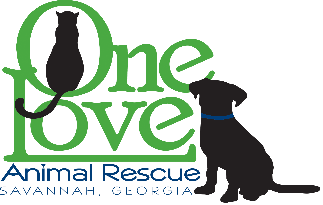 We ask that all of our Foster Pets be delivered to the temporary babysitters or boarding with this sheet.   This is a guideline to help us all ensure that we do not lose track of important information and supplies when fosters are moved to a new location and that the temporary sitters know your pet’s routine in order to make transitions as easy as possible for all.Contact the Foster Coordinator immediately if you have to re-home your foster pet temporarily in an emergency situation so arrangements can be made for the animal’s care.  Foster Coordinator: Dawn Castro(dawn.at.onelove@gmail.com or  text: 912.604.1045)Keep in mind that  we all like to work as a harmonious team. Please work among yourselves to make transportation arrangements keeping One Love in the loop.Babysitters, should any vetting be needed while the pet is in your care, it is important that OLAR has copies of all vetting/medical records. All vetting MUST be approved by OLAR Board member.   Please be sure to scan any paperwork, i.e. medical records, receipts, etc and email to Karrie Bulski (karrie@oneloveanimalrescue.com) Supplies Delivered:Crate, Food, Treats, Collar, Leash, Halter, Blanket, Bed and Toys.  (circle)Additional Items:__________________________________________Feeding Schedule: Food: _________________________________________________A.M.: (time and amount)_________________________________P.M.: (time and amount) _________________________________Treats:________________________________________________________________Is the foster pet crated while you are away?__________________________________Special Instructions/Routine:_____________________________________________________________Medications:A.M.________________________________________P.M_________________________________________Special Instructions? ______________________________________________________________________________________________________________________________________________________________________________Does the foster pet sleep in a crate? If not, where?___________________________________________________Special needs, observations, quirks, behaviors , etc that your foster pet babysitter should know about? People/Children/Dog/Cat Friendly? Do they do well at dog parks? _______________________________________________________________________________________________________________________________________________________________________________________________________________________________________________________________________________________Please keep collars and tags on pets at all times and walks should be done on harnesses.  Do not keep harnesses on the dog, for walks only.Second Point of contact if needed: Karrie Bulski (karrie@oneloveanimalrescue.com, 912.596.2955)Third Point of contact if needed:Patty Davis (pattydavis95@gmail.com, 912.313.7231)In case of an Emergency after hours  and you cannot make Contact with  Dawn or Karrie, we use Savannah Animal Care: 510 W Bryan St, Savannah, GA 31401, (912) 335-1200  